基本信息基本信息 更新时间：2024-04-24 16:41  更新时间：2024-04-24 16:41  更新时间：2024-04-24 16:41  更新时间：2024-04-24 16:41 姓    名姓    名陈杰陈杰年    龄32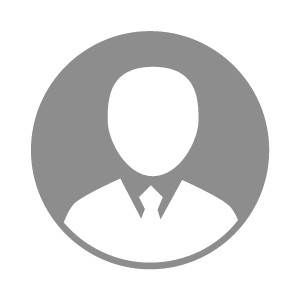 电    话电    话下载后可见下载后可见毕业院校吉林农业大学邮    箱邮    箱下载后可见下载后可见学    历本科住    址住    址期望月薪5000-10000求职意向求职意向农户管理员,猪料销售,种畜销售员农户管理员,猪料销售,种畜销售员农户管理员,猪料销售,种畜销售员农户管理员,猪料销售,种畜销售员期望地区期望地区四川省/成都市|四川省/甘孜自治州|四川省/雅安市四川省/成都市|四川省/甘孜自治州|四川省/雅安市四川省/成都市|四川省/甘孜自治州|四川省/雅安市四川省/成都市|四川省/甘孜自治州|四川省/雅安市教育经历教育经历就读学校：吉林农业大学 就读学校：吉林农业大学 就读学校：吉林农业大学 就读学校：吉林农业大学 就读学校：吉林农业大学 就读学校：吉林农业大学 就读学校：吉林农业大学 工作经历工作经历工作单位：绵阳双胞胎猪业有限公司 工作单位：绵阳双胞胎猪业有限公司 工作单位：绵阳双胞胎猪业有限公司 工作单位：绵阳双胞胎猪业有限公司 工作单位：绵阳双胞胎猪业有限公司 工作单位：绵阳双胞胎猪业有限公司 工作单位：绵阳双胞胎猪业有限公司 自我评价自我评价其他特长其他特长